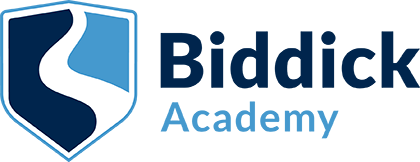 Cover SupervisorPERSON SPECIFICATIONA – Application Form
I - interviewBiddick Academy is committed to the safeguarding and promoting the welfare of children and young people and expect that all staff and volunteers to share this commitment.  The successful candidate will be subject to an enhanced DBS check before taking up the post, along with pre-employment safeguarding checks.Qualifications and TrainingEssentialDesirableMethod GCSE (or equivalent) in English and Maths at Grade C or aboveARelevant qualification and/or training (eg. NVQ Level 3)ARecent evidence of commitment to own professional developmentAKnowledge and UnderstandingEssentialDesirableMethodKnowledge of general office procedures and practiceüA/IKnowledge of school systems and proceduresüA/IKnowledge of strategies for promoting positive behaviourüA/ISkills and ExperienceEssentialDesirableMethodExperience of working within a school and team environmentAExcellent interpersonal and communication skillsA/IAbility to form strong and effective relationships with colleaguesAAbility to use ICT packages such as Microsoft Excel, Word, Outlook AExperience of dealing with difficult and challenging situations A/IAble to work under pressure and use own initiative where appropriateA/IExcellent organisational skills, able to prioritise tasks and manage time effectivelyA/IFirst Aid at work qualification or a willingness to work towardsüPersonal AttributesEssentialDesirableMethodA passion and commitment for working with young people and a willingness to contribute to extra-curricular work of the academyIA strong commitment to improving the outcomes for studentsIAct as a role model for students and staff by setting high professional standardsITeam playerA/IPersonable, approachable and able to gain the respect of othersICommitment to the safeguarding and promoting the welfare of childrenI